台灣新聞智慧網資料庫內容介紹：   資訊氾濫充斥的時代，省去在網站上大海撈針的盲目搜尋，《台灣新聞智慧網》讓您一次瀏覽台灣重要報紙之全版標題索引。《台灣新聞智慧網》提供優質的新聞內容，標題為新聞之眼、新聞內容的靈魂，檢索新聞標題是您查找資料的最佳起點。收錄最早從1951年開始，迄今已累積1,860多萬筆新聞，每日更新約2,000筆以上索摘資料，舉凡政治、社會、財經、影藝、體育、副刊無一遺漏，讓您一次瀏覽台灣重要報紙之全版標題索引。內容不作任何篩選，全面滿足各種不同需求的使用者。面對日新月異的資訊瀚海，為您有效掌握台灣及全球發展脈動與局勢。    加值數位功能讓使用者可依報紙瀏覽近日重要新聞，或是選擇「環保生技」、「休閒旅遊」、「國際要聞」等不同主題新聞分類瀏覽內容，並可設定「新知通報」進行特定關鍵字的新聞追蹤，滿足您在各種新聞訊息上的需求。《台灣新聞智慧網》提供客製化專屬網頁與功能，運用「瀏覽」方式快速點閱特定新聞，更可利用「檢索」方式延伸相關資訊，可謂是新聞搜尋最佳利器。漢珍公司再次成功為教育界、圖書館界之師生及廣大讀者落實「新知通報」與「知識管理」之新境界。收錄時間: ◎聯 合 報：西元1951年+
　　　　　◎聯合報地方版：西元1999/09+
　　　　　◎聯合晚報：西元1988年+
　　　　　◎經濟日報：西元1967年+
　　　　　◎中國時報：西元1991年+
　　　　　◎工商時報：西元1996年+
　　　　　◎中華日報：西元2004年+
　　　　　◎自由時報：西元2003年+
　　　　　◎蘋果日報：西元2004/12+
　　　　　◎中央日報：西元1949年-2006/05/31
　　　　　◎民 生 報：西元1978年-2006/11/30
　　　　　◎星 　 報：西元2001年-2006/10/31
　　　　　◎人間福報：西元2000年-2009/12/31
 資料類型：標題索引+導言更新頻率：不更新(至12/2012止)檢索畫面：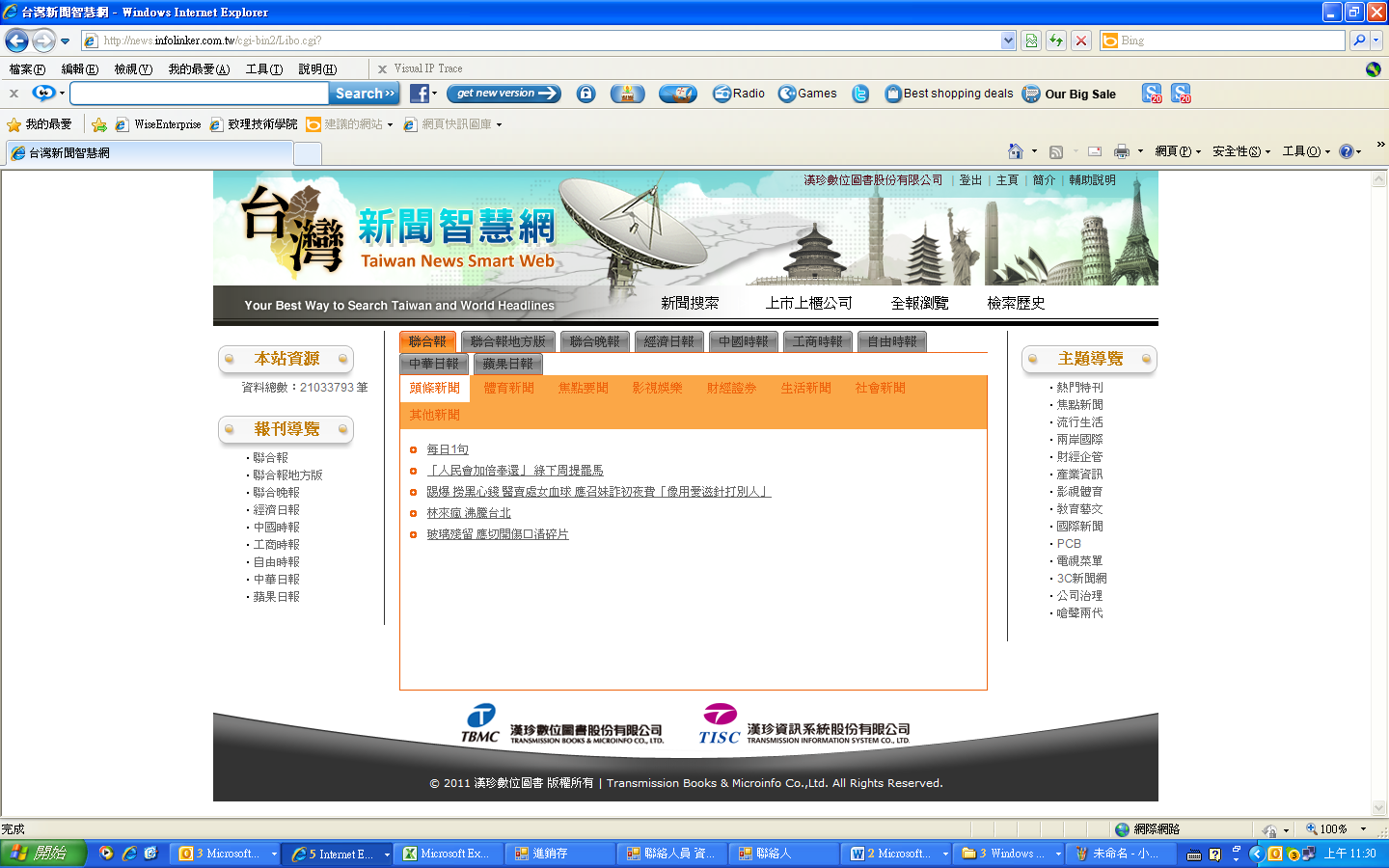 